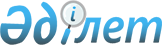 О внесении изменений в приказ Министра образования и науки Республики Казахстан от 21 февраля 2012 года № 57 "Об утверждении Правил конкурсного замещения руководителей государственных учреждений среднего образования"Приказ Министра образования и науки Республики Казахстан от 28 сентября 2018 года № 510. Зарегистрирован в Министерстве юстиции Республики Казахстан 30 октября 2018 года № 17641
      В соответствии с подпунктом 35) статьи 5, а также пункта 3 статьи 44 Закона Республики Казахстан от 27 июля 2007 года "Об образовании" ПРИКАЗЫВАЮ:
      1. Внести в приказ Министра образования и науки Республики Казахстан от 21 февраля 2012 года № 57 "Об утверждении Правил конкурсного замещении руководителей государственных учреждений среднего образования" (зарегистрирован в Реестре государственной регистрации нормативных правовых актов под № 7495, опубликован 26 мая 2012 года в газете "Казахстанская правда" № 154-156 (26973-26975) следующие изменения:
      заголовок приказа изложить в следующей редакции:
      "Об утверждении Правил конкурсного замещения руководителей государственных организаций среднего, технического и профессионального, послесреднего образования и конкурсного назначения на должность руководителей государственных организаций образования, реализующих общеобразовательные учебные программы дошкольного, среднего образования и образовательные программы дополнительного образования";
      пункт 1 указанного приказа изложить в следующей редакции:
      "1. Утвердить прилагаемые Правила конкурсного замещения руководителей государственных организаций среднего, технического и профессионального, послесреднего образования и конкурсного назначения на должность руководителей государственных организаций образования, реализующих общеобразовательные учебные программы дошкольного, среднего образования и образовательные программы дополнительного образования.";
      в Правилах конкурсного замещения руководителей государственных учреждений среднего образования, утвержденных указанным приказом:
      заголовок изложить в следующей редакции:
      "Правила конкурсного замещения руководителей государственных организаций среднего, технического и профессионального, послесреднего образования и конкурсного назначения на должность руководителей государственных организаций образования, реализующих общеобразовательные учебные программы дошкольного, среднего образования и образовательные программы дополнительного образования";
      пункты 1, 2 и 3 изложить в следующей редакции:
      "1. Настоящие Правила конкурсного замещения руководителей государственных организаций среднего, технического и профессионального, послесреднего образования и конкурсного назначения на должность руководителей государственных организаций образования, реализующих общеобразовательные учебные программы дошкольного, среднего образования и образовательные программы дополнительного образования (далее – правила) разработаны в соответствии с подпунктом 35) статьи 5 и абзацем третьим пункта 3 статьи 44 Закона Республики Казахстан от 27 июля 2007 года "Об образовании" и определяют порядок проведения конкурсного замещения руководителей государственных организаций среднего, технического и профессионального, послесреднего образования и конкурсного назначения на должность руководителей государственных организаций образования, реализующих общеобразовательные учебные программы дошкольного, среднего образования и образовательные программы дополнительного образования (далее – государственные организаций образования).
      2. Конкурсное замещение и назначение руководителей государственных организаций образования проводится для установления соответствия квалификационным требованиям профессиональных и личностных характеристик кандидата на должность руководителя государственных организаций образования (далее – кандидат).
      3. Конкурс на замещение и назначение должности руководителей государственных организаций образования (далее - конкурс) проводится органом управления образования, в чьем ведомстве и подчинении находится организация образования, имеющая вакантную должность.";
      заголовок главы 2 изложить в следующей редакции:
      "Глава 2. Порядок проведения конкурсного замещения и назначения руководителей государственных организаций образования";
      в пункте 10:
      подпункт 3) изложить в следующей редакции:
      "3) полное наименование государственной организации образования с указанием местонахождения, краткого описания его деятельности;";
      подпункт 5) изложить в следующей редакции:
      "5) должностные обязанности руководителя государственной организации образования;";
      в пункте 11:
      в абзац первый внесено изменение на государственном языке, текст на русском языке не меняется;
      подпункт 3) изложить в следующей редакции:
      "3) наличие первой или высшей квалификационной категории, и (или) категорий "педагог-модератор", "педагог-эксперт", "педагог-исследователь", "педагог-мастер" (за исключением государственных служащих, работников организаций технического и профессионального, послесреднего образования, высшего и (или) послевузовского образования, методических служб);";
      подпункт 11) пункта 12 изложить в следующей редакции:
      "11) перспективный План развития государственной организации образования.";
      подпункт 2) пункта 14 изложить в следующей редакции:
      "2) согласование кандидатов с попечительским советом государственной организации образования (далее – попечительский совет);";
      пункт 19 изложить в следующей редакции:
      "19. На заседании попечительского совета кандидат представляет перспективный План развития государственной организации образования.";
      абзац первый пункта 22 изложить в следующей редакции:
      "22. В случае определения попечительским советом кандидатов, комиссия органа управления образования, в чьем ведомстве и подчинении находится организация образования, направляет на согласование в управление образования области.";
      абзац первый пункта 25 изложить в следующей редакции:
      "25. Кандидаты проходят тестирование на знание Конституции Республики Казахстан от 30 августа 1995 года, Трудового кодекса Республики Казахстан от 23 ноября 2015 года, Бюджетного кодекса Республики Казахстан от 4 декабря 2008 года, Кодекса Республики Казахстан от 26 декабря 2011 года "О браке (супружестве) и семье", Закона Республики Казахстан от 27 июля 2007 года "Об образовании", Закона Республики Казахстан от 18 ноября 2015 года "О противодействии коррупции", Закона Республики Казахстан от 4 декабря 2015 года "О государственных закупках", Закона Республики Казахстан от 24 апреля 2010 года "О профилактике правонарушений", Закона Республики Казахстан от 11 октября 2011 года "О религиозной деятельности и религиозных объединениях", Закона Республики Казахстан от 11 июля 2002 года "О социальной и медико-педагогической коррекционной поддержке детей с ограниченными возможностями" и основ педагогики, психологии и собеседование.";
      пункт 26 изложить в следующей редакции:
      "26. Тестирование при конкурсе проводится для определения уровня профессиональной компетентности кандидатов.";
      пункт 30 изложить в следующей редакции:
      "30. Кандидаты тестирование проходят заранее, вне зависимости от объявления конкурса. При этом результаты тестирования действуют в течение одного календарного года и на территории региона, где было сдано тестирование.":
      пункт 31 изложить в следующей редакции:
      "31. Кандидаты для прохождения тестирования по объявленным конкурсам подают заявление по форме согласно приложению 1 к настоящим Правилам.";
      пункт 35 изложить в следующей редакции:
      "35. Управления образования областей, городов Астаны, Алматы и Шымкента формируют список кандидатов, участвующих в тестировании в рамках объявленного конкурса или заранее без объявленного конкурса Список кандидатов, участвующих в тестировании в рамках объявленного конкурса или заранее без объявленного конкурса на замещение руководителей государственных организаций среднего, технического и профессионального, послесреднего образования и назначение на должность руководителей государственных организаций образования, реализующих общеобразовательные учебные программы дошкольного, среднего образования и образовательные программы дополнительного образования, по форме согласно приложению 2 к настоящим Правилам.";
      пункт 39 изложить в следующей редакции:
      "39. По завершении тестирования в программном обеспечении кандидату выдается результат тестирования – Справка о прохождении тестирования, участвующих в конкурсе/вне конкурса на замещение руководителей государственных организаций среднего, технического и профессионального, послесреднего образования и назначение на должность руководителей государственных организаций образования, реализующих общеобразовательные учебные программы дошкольного, среднего образования и образовательные программы дополнительного образования; по форме, согласно приложению 3 к настоящим Правилам.";
      пункт 43 изложить в следующей редакции:
      "43. Для проведения собеседования на каждого кандидата заполняется "Оценочный лист кандидата на должность руководителя государственной организации среднего, технического и профессионального, послесреднего образования или государственной организации образования, реализующей общеобразовательные учебные программы дошкольного, среднего образования и образовательные программы дополнительного образования согласно приложению 4 к настоящим правилам и Тематические направления для собеседования с кандидатом на вакантную должность руководителя государственной организации среднего, технического и профессионального, послесреднего образования или государственной организации образования, реализующей общеобразовательные учебные программы дошкольного, среднего образования и образовательные программы дополнительного образования согласно приложению 5 к настоящим Правилам.";
      пункт 45 изложить в следующей редакции:
      "45. Собеседование проводится комиссией, в чьем ведомстве и подчинении находится организация образования, с учетом результатов 1, 2, 3 этапов конкурса с целью определения уровня теоретических знаний кандидата законодательства Республики Казахстан в области психологии детского и подросткового возраста, психологии управления и делового взаимодействия в коллективе, кадрового менеджмента и служебной этики, а также уточнение информации, касающейся педагогических достижений, профессиональных и личностных качеств, организаторских способностей кандидата, определения перспектив деятельности в предполагаемой должности. Порядок проведения собеседования определяется комиссией самостоятельно.";
      пункт 49 изложить в следующей редакции:
      "49. Руководитель органа управления образованием, объявившего конкурс, в течение трех рабочих дней заключает трудовой договор с участником конкурса, получившим положительный результат, сроком на четыре года и издает приказ о приеме на работу.";
      правый верхний угол приложения 1 к Правилам изложить в следующей редакции:
      в приложении 2 к Правилам:
      правый верхний угол изложить в следующей редакции:
      заголовок изложить в следующей редакции:
      "Список кандидатов, участвующих в тестировании в рамках объявленного конкурса или заранее без объявленного конкурса на замещение руководителей государственных организаций среднего, технического и профессионального, послесреднего образования и назначение на должность руководителей государственных организаций образования, реализующих общеобразовательные учебные программы дошкольного, среднего образования и образовательные программы дополнительного образования;
      в приложении 3 к Правилам:
      правый верхний угол изложить в следующей редакции:
      заголовок изложить в следующей редакции:
      "Справка о прохождении тестирования, участвующих в конкурсе/вне конкурса на замещение руководителей государственных организаций среднего, технического и профессионального, послесреднего образования и назначение на должность руководителей государственных организаций образования, реализующих общеобразовательные учебные программы дошкольного, среднего образования и образовательные программы дополнительного образования";
      абзац первый изложить в следующей редакции:
      "удостоверяет в том, что
      _______________________________________________________________________________
             Ф.И.О. (отчество при его наличии) аттестуемого
      участвовал(а) в тестировании в городе ____________ на должность руководителя государственной организации среднего, технического и профессионального, послесреднего образования или государственной организации образования, реализующей общеобразовательные учебные программы дошкольного, среднего образования и образовательные программы дополнительного образования
      __________________________________________
      в конкурсе / вне конкурса";
      в приложении 4 к Правилам:
      правый верхний угол изложить в следующей редакции:
      заголовок изложить в следующей редакции:
      "Оценочный лист кандидата на должность руководителя государственной организации среднего, технического и профессионального, послесреднего образования или государственной организации образования, реализующей общеобразовательные учебные программы дошкольного, среднего образования и образовательные программы дополнительного образования;
      примечание изложить в следующей редакции:
      "Примечание: Критерии кандидата на должность руководителя государственной организации среднего, технического и профессионального, послесреднего образования или государственной организации образования, реализующей общеобразовательные учебные программы дошкольного, среднего образования и образовательные программы дополнительного образования оцениваются по 10 балльной шкале членами комиссии:";
      в приложении 5 к Правилам:
      правый верхний угол изложить в следующей редакции:
      заголовок изложить в следующей редакции:
      "Тематические направления для собеседования с кандидатом на вакантную должность руководителя государственной организации среднего, технического и профессионального, послесреднего образования или государственной организации образования, реализующей общеобразовательные учебные программы дошкольного, среднего образования и образовательные программы дополнительного образования";
      пункты 4 и 5 изложить в следующей редакции:
      "4. Инновации в управлении организацией образования.
      5. Критерии успешной организации образования, успешного руководителя, успешного обучающегося, успешного педагога.".
      2. Департаменту технического и профессионального образования Министерства образования и науки Республики Казахстан (Оспанова Н.Ж.) в установленном законодательством Республики Казахстан порядке обеспечить:
      1) государственную регистрацию настоящего приказа в Министерстве юстиции Республики Казахстан;
      2) в течение десяти календарных дней со дня государственной регистрации настоящего приказа направление его копии в бумажном и электронном виде на казахском и русском языках в Республиканское государственное предприятие на праве хозяйственного ведения "Республиканский центр правовой информации" для официального опубликования и включения в Эталонный контрольный банк нормативных правовых актов Республики Казахстан;
      3) в течение десяти календарных дней после государственной регистрации настоящего приказа направление его копии на официальное опубликование в периодические издания;
      4) размещение настоящего приказа на интернет-ресурсе Министерства образования и науки Республики Казахстан после его официального опубликования;
      5) в течение десяти рабочих дней после государственной регистрации настоящего приказа представление в Департамент юридической службы Министерства образования и науки Республики Казахстан сведений об исполнении мероприятий, предусмотренных подпунктами 1), 2) 3) и 4) настоящего пункта.
      3. Контроль за исполнением настоящего приказа возложить на вице-министра образования и науки Республики Казахстан Асылову Б.А.
      4. Настоящий приказ вводится в действие по истечении десяти календарных дней после дня его первого официального опубликования.
					© 2012. РГП на ПХВ «Институт законодательства и правовой информации Республики Казахстан» Министерства юстиции Республики Казахстан
				"Приложение 1
к Правилам конкурсного
замещения руководителей
государственных организаций
среднего, технического и
профессионального,
послесреднего образования и
конкурсного назначения на
должность руководителей
государственных организаций
образования, реализующих
общеобразовательные учебные
программы дошкольного,
среднего образования и
образовательные программы
дополнительного образования";"Приложение 2
к Правилам конкурсного
замещения руководителей
государственных организаций
среднего, технического и
профессионального,
послесреднего образования и
конкурсного назначения на
должность руководителей
государственных организаций
образования, реализующих
общеобразовательные учебные
программы дошкольного,
среднего образования и
образовательные программы
дополнительного образования";"Приложение 3
к Правилам конкурсного
замещения руководителей
государственных организаций
среднего, технического и
профессионального,
послесреднего образования и
конкурсного назначения на
должность руководителей
государственных организаций
образования, реализующих
общеобразовательные учебные
программы дошкольного,
среднего образования и
образовательные программы
дополнительного образования";"Приложение 4
к Правилам конкурсного
замещения руководителей
государственных организаций
среднего, технического и
профессионального,
послесреднего образования и
конкурсного назначения на
должность руководителей
государственных организаций
образования, реализующих
общеобразовательные учебные
программы дошкольного,
среднего образования и
образовательные программы
дополнительного образования";"Приложение 5
к Правилам конкурсного
замещения руководителей
государственных организаций
среднего, технического и
профессионального,
послесреднего образования и
конкурсного назначения на
должность руководителей
государственных организаций
образования, реализующих
общеобразовательные учебные
программы дошкольного,
среднего образования и
образовательные программы
дополнительного образования";
      Министр образования и науки
Республики Казахстан 

Е. Сагадиев
